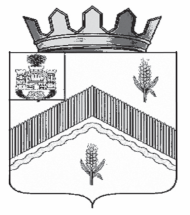 РОССИЙСКАЯ ФЕДЕРАЦИЯ ОРЛОВСКАЯ ОБЛАСТЬАДМИНИСТРАЦИЯ МОХОВСКОГО СЕЛЬСКОГО ПОСЕЛЕНИЯ ЗАЛЕГОЩЕНСКОГО РАЙОНАПОСТАНОВЛЕНИЕ22 апреля 2019 года 									№ 15с. МоховоеОб утверждении списка невостребованных долей Руководствуясь п. 7 ст.21.1 Федерального закона от 24.07.2002г.                   № 101-ФЗ «Об обороте земель сельскохозяйственного назначения», рассмотрев список невостребованных земельных долей, который был опубликован в Орловской областной общественно-политической газете «Орловская правда» от 07 декабря 2018 г. № 136 (26682), уведомление                         о проведении собрания участников долевой собственности на земельные участки из земель сельскохозяйственного назначения опубликованное                          в Орловской областной общественно-политической газете «Орловская правда»                                                    от 05 марта 2019 г. № 24 (26715), Протокол «Собрания участников долевой собственности на земельные участки из земель сельскохозяйственного назначения, расположенные по адресу: Орловская область, Залегощенский район, Моховское сельское поселение, ОАО «Ломовское» (старое название КСП «Ломовское» в границах кадастрового квартала 57:14:0000000», размещенные на информационных щитах Моховского сельского поселения                           и на официальном сайте администрации  Моховского сельского поселения, руководствуясь п.п. 1,2,6,7,8 ст. 12.1 Федерального закона от 24.07.2002г.           № 101-ФЗ «Об обороте земель сельскохозяйственного назначения», Уставом Моховсокого сельского поселения, администрация Моховского сельского поселения ПОСТАНОВЛЯЕТ: 1.Утвердить список 13 (тринадцати) невостребованных долей из земель сельскохозяйственного назначения в границах Моховского сельского поселения Залегощенского района Орловской области, согласно прилагаемому списку (Приложение), который является неотъемлемой частью настоящего постановления. 2. Обратиться в Залегощенский  районный суд Орловской  области                       с требованием о признании права муниципальной собственности Моховского  сельского поселения Залегощенского района Орловской  области                               на земельные доли, признанные в установленном ст. 12.1. Федерального закона от 24 июля 2002г № 101-ФЗ «Об обороте земель сельскохозяйственного назначения» порядке невостребованными. 3. Опубликовать настоящее постановление в официальном периодическом печатном средстве массовой информации Моховского сельского поселения «Информационный Вестник Моховского сельского поселения Залегощенского района Орловской области», разместить                            на официальном сайте Администрации Моховского сельского поселения Залегощенского района Орловской области. 4.Контроль над выполнением настоящего постановления оставляю за собой. Глава сельского поселения                                                          А.А. ПиняевПриложениеСПИСОКНевостребованных земельных долей по КСП «Ломовское» Администрации Моховского сельского поселения Залегощенского района Орловской области________________________Утвержденопостановлением администрацииМоховского сельского поселенияЗалегощенского района Орловской областиот 19 апреля 2019 № 15№ п/пФ.И.ОДата рождения1Евланов Владимир Кузьмич19392Евланова Зинаида Ильинична19403Кромской Александр Григорьевич19374Сухов Виктор Ильич19465Сухов Владимир Ильич19456Евланов Сергей Владимирович19657Сухова Серафима Павловна19188Матвеева Мария Никитична19209Ерёмина Мария  Никитична191810Сухов Яков Александрович191411Сухова Василиса Васильевна191312Сурова Татьяна Дмитриевна192813Суров Николай Иванович1923